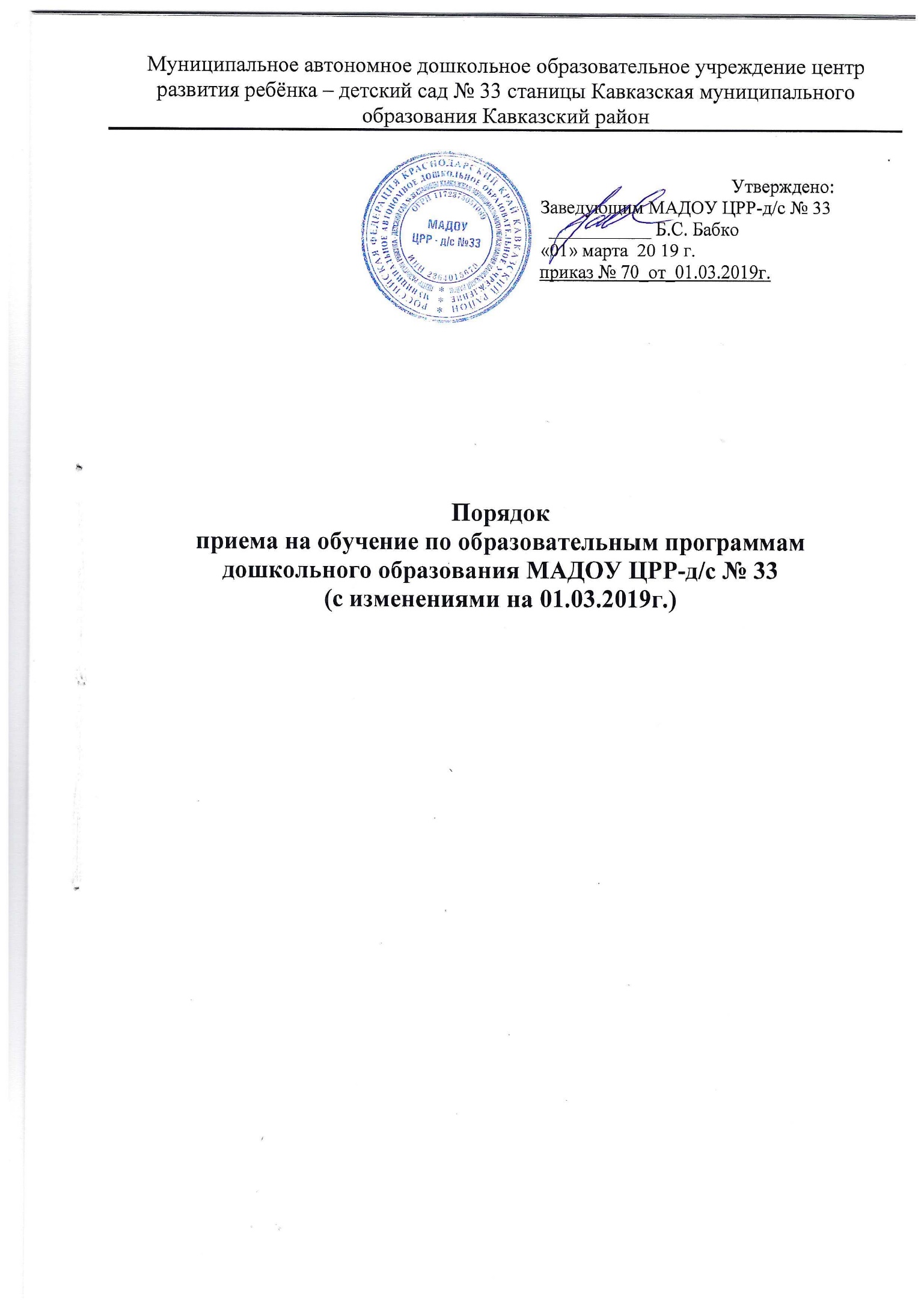 1.Общие положения1.1. Настоящий Порядок приема на обучение по образовательнымпрограммам дошкольного образования (далее - Порядок) определяют Порядокприема граждан (далее – воспитанников) в муниципальное автономноедошкольное образовательное учреждение центр развития ребенка – детскийсад № 33 станицы Кавказская муниципального образования Кавказский район(далее МАДОУ), осуществляющее образовательную деятельность пообразовательным программам дошкольного образования.1.2. Настоящие Порядок разработаны в соответствии с Законом РФ «Обобразовании» от 29 декабря 2012 г. N 273, приказом Минобрнауки России от08.04.2014 N 293 "Об утверждении Порядка приема на обучение пообразовательным программам дошкольного образования" ( с изменениями идополнениями) учреждений муниципального образования Кавказский район, реализующих основную образовательную программу дошкольного образования».2.2. Комплектование детьми МАДОУ осуществляет межведомственнаякомиссия по распределению путёвок для детей дошкольного возраста2.3. Направлением для определения ребенка в МАДОУ является путевка.2.4. В МАДОУ принимаются дети в возрасте от 1,5  лет до 8 лет, приналичии соответствующих условий.2.5. Основное комплектование МАДОУ на 01 сентября текущего годапроводится ежегодно в период с 01 июня по 31 августа. В остальное времяпроизводится доукомплектование на свободные места (при их наличии) помере необходимости.2.6. Дети с ограниченными возможностями здоровья принимаются наобучение по адаптированной образовательной программе дошкольногообразования только с согласия родителей (законных представителей) и наосновании рекомендаций Кавказского филиала государственного бюджетногоучреждения, осуществляющего психолого- педагогическую и медикосоциальную помощь «Центр диагностики и консультирования»Краснодарского края (далее Кавказский филиал ГБУ КК «Центр диагностикии консультирования»). 2.7. Прием в МАДОУ осуществляется по личному заявлению родителя(законного представителя) ребенка при предъявлении оригинала документа,удостоверяющего личность родителя (законного представителя), либооригинала документа, удостоверяющего личность иностранного гражданина илица без гражданства в Российской Федерации в соответствии со статьей10 Федерального закона от 25 июля 2002 г. N 115-ФЗ "О правовом положениииностранных граждан в Российской Федерации" (Собрание законодательстваРоссийской Федерации, 2002, N 30, ст. 3032).В заявлении родителями (законными представителями) ребенка указываютсяследующие сведения:а) фамилия, имя, отчество (последнее - при наличии) ребенка;б) дата и место рождения ребенка;в) фамилия, имя, отчество (последнее - при наличии) родителей (законныхпредставителей) ребенка;г) язык образования (обучения);д) адрес места жительства ребенка, его родителей (законных представителей);е) контактные телефоны родителей (законных представителей) ребенка.Форма заявления размещена на информационном стенде МАДОУ и наофициальном сайте МАДОУ в сети Интернет (Приложение №1).2.8. МАДОУ может осуществлять прием указанного заявления в формеэлектронного документа с использованием информационно телекоммуникационных сетей общего пользования. Родители (законные представители) ребенка могут направить заявление о приеме в МАДОУпочтовым сообщением с уведомлением о вручении, посредством официального сайта учредителя МАДОУ в информационно телекоммуникационной сети "Интернет", федеральной государственной информационной системы "Единый портал государственных и муниципальных услуг (функций)" в порядке предоставления государственной и муниципальной услуги в соответствии с Порядком.2.9. При приёме воспитанника руководитель МАДОУ знакомитродителей (законных представителей) со своим уставом, лицензией наосуществление образовательной деятельности, с образовательнымипрограммами и другими документами, регламентирующими организацию иосуществление образовательной деятельности, права и обязанностивоспитанников. Копии указанных документов, информация о сроках приемадокументов размещены на информационном стенде МАДОУ и наофициальном сайте МАДОУ в сети Интернет.2.10. Факт ознакомления родителей (законных представителей) ребенка,в том числе через информационные системы общего пользования, с лицензиейна осуществление образовательной деятельности, уставом МАДОУфиксируется в заявлении о приеме и заверяется личной подписью родителей(законных представителей) ребенка.2.11. Подписью родителей (законных представителей) ребенкафиксируется также согласие на обработку их персональных данных иперсональных данных ребенка в порядке, установленном законодательствомРоссийской Федерации (приложение № 2).2.12. Для приема в МАДОУ:а) родители (законные представители) детей, проживающих на закрепленнойтерритории, для зачисления ребенка в МАДОУ дополнительно предъявляюторигинал свидетельства о рождении ребенка или документ, подтверждающийродство заявителя (или законность представления прав ребенка),свидетельство о регистрации ребенка по месту жительства или по меступребывания на закрепленной территории или документ, содержащий сведенияо регистрации ребенка по месту жительства или по месту пребывания;б) родители (законные представители) детей, не проживающих назакрепленной территории, дополнительно предъявляют свидетельство орождении ребенка.Родители (законные представители) детей, являющихся иностраннымигражданами или лицами без гражданства, дополнительно предъявляютдокумент, подтверждающий родство заявителя (или законность представленияправ ребенка), и документ, подтверждающий право заявителя на пребывание вРоссийской Федерации.Иностранные граждане и лица без гражданства все документы представляютна русском языке или вместе с заверенным в установленном порядкепереводом на русский язык.2.13. Прием детей, впервые поступающих в МАДОУ, осуществляется наосновании медицинского заключения.Срок предоставления родителем (законным представителем) документов,необходимых для зачисления ребенка в МАДОУ составляет 2 месяца, послеполучения уведомления о выдаче путевки Оригинал паспорта или иногодокумента, удостоверяющего личность родителей (законных представителей),и другие документы предъявляются руководителю МАДОУ или уполномоченному им должностному лицу до начала посещения ребенкомобразовательной организации.В случае невозможности представления документов в указанный выше срокродители (законные представители) детей информируют об этом руководителяМАДОУ (на личном приеме, по телефону, по электронной почте) и совместнос ним определяют дополнительный срок представления документов.2.14. Заявление о приеме в МАДОУ и прилагаемые к нему документы,представленные родителями (законными представителями) детей,регистрируются руководителем МАДОУ или уполномоченным имдолжностным лицом, ответственным за прием документов, в журнале приемазаявлений о приеме в МАДОУ. После регистрации заявления родителям(законным представителям) детей выдается расписка в получении документов,содержащая информацию о регистрационном номере заявления о приемеребенка в МАДОУ, перечне представленных документов. Расписка заверяетсяподписью должностного лица МАДОУ, ответственного за прием документов,и печатью МАДОУ.2.15 Дети, родители (законные представители) которых не представилинеобходимые для приема документы остаются на учете детей, нуждающихсяв предоставлении места в МАДОУ. Место в МАДОУ ребенку предоставляетсяпри освобождении мест в соответствующей возрастной группе в течение года.2.16. Взаимоотношения между МАДОУ и родителями (законнымипредставителями) регулируются договором об образовании пообразовательным программам дошкольного образования (приложение 3).2.17. Договор заключается в 2 экземплярах с выдачей одного экземплярадоговора родителю (законному представителю). Договор не можетпротиворечить Уставу МАДОУ и настоящим Порядком.2.18. Руководитель МАДОУ издает распорядительный акт о зачисленииребенка в МАДОУ (далее - распорядительный акт) в течение трех рабочихдней после заключения договора. Распорядительный акт в трехдневный срокпосле издания размещается на информационном стенде МАДОУ. Наофициальном сайте МАДОУ в сети Интернет размещаются реквизитыраспорядительного акта, наименование возрастной группы, число детей,зачисленных в указанную возрастную группу.2.19. После издания распорядительного акта ребенок снимается с учетадетей, нуждающихся в предоставлении места в МАДОУ, в порядкепредоставления государственной и муниципальной услуги.2.20. Руководитель МАДОУ ведёт книгу «Учёт движения детей» (далее -Книга). Книга предназначена для регистрации сведений о детях и родителях(законных представителях) и контроля за движением контингента детей вМАДОУ. Книга ведётся в установленной форме:№ п/п;Ф.И.О. ребёнка;число, месяц, год рождения;домашний адрес, телефон;Ф.И.О. матери;Ф.И.О. отца;место работы, должность, контактный телефон матери;место работы, должность, контактный телефон отца;дата зачисления ребёнка в ОУ (№ приказа о зачислении, № путёвки, №договора);дата и причина выбытия (№ приказа о выбытии ребёнка). 2.21. На каждого ребенка, зачисленного в МАДОУ, заводится личноедело и ведется в соответствии с «Положением о формировании, ведении ихранении личных дел воспитанников МАДОУ». При переводе ребенка вдругое образовательное учреждение личное дело воспитанника пописьменному заявлению выдается родителям или законным представителямвоспитанника.2.22. Руководитель МАДОУ несет ответственность за оформлениеличных дел воспитанников.                                                                        Приложение 1Заведующему МАДОУ ЦРР-д/с № 33                                                    			Бабко Б.С.                  						от______________________________________________________________________                                                                                                     (Ф.И.О заявителя)____________________________________                                                              		                  (контактный телефон)ЗАЯВЛЕНИЕ  № _________ о приеме на обучение по образовательным программам дошкольного образованияПрошу Вас принять ребёнка  _____________________________________________________________________________(Ф.И.О ребёнка)Число, месяц,  год рождения ребёнка__________________________________________ Место рождения ребёнка      ___________________________________________________Адрес места жительства_____________________________________________________________________________________________________________________________________________________на обучение по образовательным программам дошкольного образования в муниципальное автономное дошкольное образовательное учреждение центр развития ребенка - детский сад № 33 станицы Кавказская муниципального образования Кавказский район. Язык образования______________________________________________________________Родной язык из числа языков народов России_______________________________________Сведения о родителях (законных представителях):Мать:                                                                                Ф.И.О. ____________________________________________________________________________________                                                               адрес регистрации_____________________________________________________________________________                                                     адрес фактического проживания, контактный телефонОтец:                                                                               Ф.И.О_____________________________________________________________________________                                                               адрес регистрации_____________________________________________________________________________                                                     адрес фактического проживания, контактный телефон            С уставом, лицензией на осуществление образовательной деятельности, с образовательными программами   и другими документами, регламентирующими организацию и осуществление образовательной деятельности, права и обязанности воспитанников МАДОУ ЦРР - д/с № 33   ознакомлены: 					                    						Мать:  ____________________                  		                    Отец: __________________                      (подпись)                                                     		                    (подпись)_____________________			      _______________________________________ (дата подачи заявления)                                              (подпись заявителя, расшифровка подписи)                                                                        Приложение 2Заведующему МАДОУ ЦРР-д/с № 33                                                    			Бабко Б.С.                  						 от__________________________________________________________________                                                                                                   (Ф.И.О заявителя)____________________________________                                                              		                  (контактный телефон)Согласие на обработку персональных данных воспитанникаВ соответствии с Федеральным законом от 27.07.2006 №152-ФЗ «О персональных данных», я, ___________________________________________________________________,                             Ф.И.О. родителя (законного представителя)паспорт ___________ выдан __________________________________________________ 	  серия, номер				кем выдан                   			___________________________________________________________ " _____________" 		                                            	  дата выдачи являясь родителем (законным представителем) _____________________________________________________________________________                                                    Ф.И.О. ребенкав  целях осуществления уставной деятельности МАДОУ, для обработки персональных данных в информационных системах с использованием средств автоматизации, обеспечения соблюдения требований законов и иных нормативно-правовых актов, предоставления сторонним лицам (включая органы государственного и муниципального управления) в рамках требований законодательства Российской Федерации даю согласие муниципальному автономному дошкольному образовательному учреждению центр развития ребенка - детский сад № 33 станицы Кавказская муниципального образования Кавказский район (далее – МАДОУ) на обработку персональных данных своего ребёнка, а именно на сбор, систематизацию, хранение, уточнение (обновление, изменение), использование, блокирование, передачу и уничтожение  персональных данных своего ребёнка, перечень которых определён в Приложении №1.      Даю согласие на размещение на официальном сайте МАДОУ, в помещениях МАДОУ фотографий и видеосъемки своего ребёнка, а также в программе «Сетевой город.Образование».     Обработка, передача персональных данных разрешается на период посещения моим ребёнком МАДОУ, а также на срок хранения документов содержащих вышеуказанную информацию, установленный нормативно-правовыми актами Российской Федерации.     Я оставляю за собой право отозвать свое согласие посредством составления соответствующего письменного документа, который может быть направлен мной в адрес МАДОУ по почте заказным письмом с уведомлением о вручении либо вручен лично под расписку представителю МАДОУ._____________                ____________________                          /______________________ /           (Дата)                                                                  (Подпись)                                                                          (расшифровка подписи)Фамилия________________________________________________________________Имя ___________________________________________________________________Отчество________________________________________________________________ Дата рождения___________________________________________________________Пол ____________________________________________________________________Гражданство ____________________________________________________________Место жительства _______________________________________________________Место регистрации_______________________________________________________Домашний телефон ______________________________________________________ФИО родителей _________________________________________________________ Данные свидетельства о рождении ________________________________________Данные медицинского полиса _____________________________________________Группа здоровья  ________________________________________________________ Физ. группа. ____________________________________________________________Заболевания ____________________________________________________________Психолого-педагогическая характеристика __________________________________Дополнительная контактная информация ___________________________________СНИЛС ________________________________________________________________Девиантное поведение____________________________________________________Инвалидность ___________________________________________________________                                                           Приложение 3ДОГОВОР № ____          об образовании по образовательным программам дошкольного образования ст.Кавказская			                                           "____" ______________ 20__ г. (место заключения договора)                             		                              (дата заключения договора)           Муниципальное автономное дошкольное образовательное учреждение центр развития ребенка – детский сад № 33 станицы Кавказская муниципального образования Кавказский район (далее – МАДОУ), осуществляющее   образовательную   деятельность   на основании лицензии серия 23ЛО1 № 0006173 от 17 августа 2018года ( срок действия – бессрочно),  выданной  Министерством образования, науки и молодежной политики Краснодарского края,  именуемое в дальнейшем "Исполнитель", в лице заведующего Бабко Беллы Сергеевны действующего на основании устава МАДОУ, утвержденного постановлением администрации муниципального образования Кавказский район № 876 от 30.05.2017г. и _____________________________________________________________________________                  		 (фамилия, имя, отчество) именуемый (ая) в дальнейшем "Заказчик", действующего на основании_____________________________________________________________________________
_____________________________________________________________________________                   ( наименование и реквизиты документа, удостоверяющего полномочия Заказчика) в интересах несовершеннолетнего_____________________________________________________________________________         			    (фамилия, имя, отчество (при наличии), дата рождения),проживающего по адресу:__________________________________________________________________________________________________________________________________________________________              			 (адрес места жительства ребёнка с указанием индекса)именуемый(ая) в дальнейшем "Воспитанник", совместно именуемые «Стороны», заключили настоящий договор об образовании по образовательным программам дошкольного образования (далее – Договор) о нижеследующем:I. Предмет договора.1.1. Предметом Договора являются оказание МАДОУ Воспитаннику образовательных услуг в рамках реализации основной образовательной программы дошкольного образования (далее - образовательная программа) в соответствии с федеральным государственным образовательным стандартом дошкольного образования (далее - ФГОС дошкольного образования), содержание Воспитанника в МАДОУ, присмотр и уход за Воспитанником.1.2. Форма обучения очная.1.3. Наименование образовательной программы:_____________________________________________________________________________1.4. Срок освоения образовательной программы (продолжительность обучения) на момент подписания настоящего Договора составляет __________ календарных лет (года).1.5. Режим пребывания Воспитанника в МАДОУ 10.5 часов.1.6. Воспитанник зачисляется в группу «_____________________» ________________________________   направленности. (общеразвивающей / компенсирующей ). II. Взаимодействие Сторон.2.1. Исполнитель вправе:2.1.1. Самостоятельно осуществлять образовательную деятельность.2.1.2. Предоставлять Воспитаннику дополнительные образовательные услуги (за рамками образовательной деятельности). 2.1.3. Устанавливать, согласно прейскуранту цен, утверждённому органами местного самоуправления,  и  взимать с Заказчика плату за дополнительные образовательные услуги. Предоставление платных образовательных услуг, наименование, перечень, форма предоставления определяются Положением об оказании платных образовательных услуг в МДОУ и договором об оказании платных образовательных услуг, заключаемым между Заказчиком и Исполнителем.2.1.4. Предоставлять Заказчику отсрочку платежей за присмотр и уход за ребенком в  МАДОУ по его письменному ходатайству.2.1.5. Отчислить Воспитанника из МАДОУ по письменному заявлению Заказчика.2.1.6. Вносить предложения по совершенствованию образования Воспитанника в семье.2.2. Заказчик вправе:2.2.1. Участвовать в образовательной деятельности МАДОУ, в том числе, в формировании образовательной программы.2.2.2. Получать от Исполнителя информацию:- по вопросам организации и обеспечения надлежащего исполнения услуг, предусмотренных разделом I настоящего Договора;- о поведении, эмоциональном состоянии Воспитанника во время его пребывания в МАДОУ, его развитии и способностях, отношении к образовательной деятельности.2.2.3. Знакомиться с уставом МАДОУ, с лицензией на осуществление образовательной деятельности, с образовательными программами и другими документами, регламентирующими организацию и осуществление образовательной деятельности, права и обязанности Воспитанника и Заказчика. Знакомиться с нормативно-правовой базой, касающейся выплаты компенсации части родительской платы за присмотр и уход за детьми в МАДОУ, действующей на краевом и муниципальном уровне, размещённой на стендах и официальном сайте МАДОУ.2.2.4. Выбирать виды дополнительных образовательных услуг, в том числе, оказываемых Исполнителем Воспитаннику за рамками образовательной деятельности на возмездной основе.2.2.5. Находиться с Воспитанником в МАДОУ в период его адаптации в течение _____________________________________________________________________________                  		  (продолжительность пребывания Заказчика в МАДОУ)2.2.6. Принимать участие в организации и проведении совместных мероприятий с Воспитанниками в МАДОУ (утренники, развлечения, физкультурные праздники, досуги, дни здоровья и др.).2.2.7. Принимать участие в деятельности коллегиальных органов управления, предусмотренных уставом МАДОУ.2.2.8. Получать информацию о всех видах планируемых обследований (психологических, психолого – педагогических) Воспитанника, давать согласие на проведение таких обследований или участие в таких обследованиях, отказаться от их проведения или участия в них, получать информацию о результатах проведённых обследований. 2.2.9. Ходатайствовать перед Исполнителем об отсрочке платежей за присмотр и уход за Воспитанником в МАДОУ, за платные дополнительные образовательные услуги не позднее, чем за 3 дня до установленных сроков оплаты.2.2.10. Предоставить с момента поступления Воспитанника в МАДОУ документы для получения компенсации части родительской платы за присмотр и уход в МАДОУ на первого ребенка в семье в размере 20%, на второго ребенка в семье в размере 50%, на третьего ребенка в семье в размере 70% фактически уплаченной родительской платы, в соответствии с действующими нормативно - правовыми документами РФ и Краснодарского края.2.3. Исполнитель обязан:2.3.1. Обеспечить Заказчику доступ к информации для ознакомления с уставом МАДОУ, с лицензией на осуществление образовательной деятельности, с образовательными программами и другими документами, регламентирующими организацию и осуществление образовательной деятельности, права и обязанности Воспитанников и Заказчика.2.3.2. Обеспечить надлежащее предоставление услуг, предусмотренных разделом I настоящего Договора, в полном объеме в соответствии с федеральным государственным образовательным стандартом, образовательной программой (частью образовательной программы) и условиями настоящего Договора.2.3.3. Довести до Заказчика информацию, содержащую сведения о предоставлении платных образовательных услуг в порядке и объеме, которые предусмотрены действующим законодательством.2.3.4. Обеспечивать охрану жизни и укрепление физического и психического здоровья Воспитанника, его интеллектуальное, физическое и личностное развитие, развитие его творческих способностей и интересов.2.3.5. При оказании услуг, предусмотренных настоящим Договором, учитывать индивидуальные потребности Воспитанника, связанные с его жизненной ситуацией и состоянием здоровья, определяющие особые условия получения им образования, возможности освоения Воспитанником образовательной программы на разных этапах ее реализации.2.3.6. При оказании услуг, предусмотренных настоящим Договором, проявлять уважение к личности Воспитанника, оберегать его от всех форм физического и психологического насилия, обеспечить условия укрепления нравственного, физического и психологического здоровья, эмоционального благополучия Воспитанника с учетом его индивидуальных особенностей.2.3.7. Создавать безопасные условия обучения, воспитания, присмотра и ухода за Воспитанником, его содержания в МАДОУ в соответствии с установленными нормами, обеспечивающими его жизнь и здоровье.2.3.8. Обучать Воспитанника по образовательной программе, предусмотренной пунктом 1.3.  настоящего Договора.2.3.9. Обеспечить реализацию образовательной программы средствами обучения и воспитания, необходимыми для организации учебной деятельности и создания развивающей предметно-пространственной среды.2.3.10. Обеспечивать Воспитанника необходимым сбалансированным питанием2.3.11. Переводить Воспитанника в следующую возрастную группу.2.3.12. Уведомить Заказчика в течении 5 дней о нецелесообразности оказания Воспитаннику образовательной услуги в объеме, предусмотренном разделом I настоящего Договора, вследствие его индивидуальных особенностей, делающих невозможным или педагогически нецелесообразным оказание данной услуги.2.3.13. Обеспечить соблюдение требований  Закона РФ «О персональных данных» в части сбора, хранения и обработки персональных данных Заказчика и Воспитанника. 2.3.14.Давать информацию о всех видах планируемых обследований (психологических, психолого-педагогических и др.) Воспитанника.2.4. Заказчик обязан:2.4.1. Соблюдать требования учредительных документов Исполнителя, правил внутреннего распорядка и иных локальных нормативных актов, общепринятых норм поведения, в том числе, проявлять уважение к педагогическим работникам, техническому, административно-хозяйственному, производственному, учебно-вспомогательному, медицинскому и иному персоналу Исполнителя и другим воспитанникам, не посягать на их честь и достоинство.2.4.2. Своевременно вносить плату за присмотр и уход, за предоставляемые Воспитаннику дополнительные платные  образовательные услуги. 2.4.3. При поступлении Воспитанника в МАДОУ и в период действия настоящего Договора своевременно предоставлять  Исполнителю все необходимые документы, предусмотренные уставом МАДОУ и порядком приёма на обучение по образовательным программам.2.4.4. Незамедлительно сообщать Исполнителю об изменении контактного телефона и места жительства.2.4.5. Обеспечить посещение Воспитанником МАДОУ согласно правилам внутреннего распорядка Исполнителя.2.4.6. Информировать Исполнителя о предстоящем отсутствии Воспитанника в МАДОУ или его болезни.В случае заболевания Воспитанника, подтвержденного заключением медицинской организации либо выявленного медицинским работником Исполнителя, принять меры по восстановлению его здоровья и не допускать посещения МАДОУ Воспитанником в период заболевания.2.4.7. Предоставлять справку после перенесенного заболевания, а также отсутствия Воспитанника более 5 календарных дней (за исключением выходных и праздничных дней), с указанием диагноза, длительности заболевания, сведений об отсутствии контакта с инфекционными больными.2.4.8. Бережно относиться к имуществу Исполнителя, возмещать ущерб, причиненный Воспитанником имуществу Исполнителя, в соответствии с законодательством Российской Федерации.2.4.9. Взаимодействовать с Исполнителем по всем направлениям воспитания и обучения Воспитанника.2.4.10. Лично передавать и забирать Воспитанника у воспитателя, не передоверяя Воспитанника лицам, не достигшим 18-летнего возраста. 2.4.11. В случае если Заказчик доверяет другим лицам забирать Воспитанника из МАДОУ, предоставлять заявление (приложение № 1 к Договору), с указанием лиц, имеющих право забирать ребенка,  при предъявлении документов, удостоверяющих их личность. III. Размер, сроки и порядок оплаты за присмотр и уход за Воспитанником.3.1. Стоимость услуг Исполнителя по присмотру и уходу  за Воспитанником  (далее – родительская плата) составляет для детей в возрасте от 2 - 3 лет - 65,00 руб. за один день посещения; для детей в возрасте от 3-8 лет  – 75,00 руб. за один день посещения. Плата за присмотр и уход может изменяться при условии принятия администрацией муниципального образования Кавказский район решения об изменении родительской платы за присмотр и уход за детьми в ДОУ. Индексация платы производится не более 1 раза в год. Не допускается включение расходов на реализацию образовательной программы дошкольного образования, а также расходов на содержание недвижимого имущества МАДОУ в родительскую плату за присмотр и уход за Воспитанником.3.2. Оплата за присмотр и уход за детьми, осваивающими образовательную программу дошкольного образования в МАДОУ, взимается за дни фактического посещения ребёнком МАДОУ.3.3. Заказчик ежемесячно вносит родительскую плату за присмотр и уход за Воспитанником, указанную в пункте 3.1. настоящего Договора. 3.4. Оплата производится в срок до 10 числа следующего месяца за расчетным в безналичном порядке на счёт, указанный в квитанции на оплату. Оплату за услуги банка Заказчик осуществляет самостоятельно. IV. Размер, сроки и порядок оплаты дополнительных образовательных услуг.4.1. Полная стоимость дополнительных образовательных услуг, наименование, перечень,  форма, сроки и порядок оплаты предоставляемых дополнительных образовательных услуг, выбранных Заказчиком, оказываемых Исполнителем Воспитаннику за рамками образовательной деятельности на возмездной основе, определяется договором об оказании платных образовательных услуг дополнительно заключаемым между Исполнителем и Заказчиком.  4.2.Увеличение стоимости платных дополнительных образовательных услуг после заключения договора на оказание платных образовательных услуг не допускается, за исключением увеличения стоимости указанных услуг с учетом уровня инфляции, предусмотренного основными характеристиками федерального бюджета на очередной финансовый год и плановый период.V. Ответственность за неисполнение или ненадлежащееисполнение обязательств по договору, порядок разрешения споров.5.1. За неисполнение либо ненадлежащее исполнение обязательств по настоящему Договору Исполнитель и Заказчик несут ответственность, предусмотренную законодательством Российской Федерации и настоящим Договором.          VI. Основания изменения и расторжения договора.6.1. Условия, на которых заключен настоящий Договор, могут быть изменены по соглашению сторон.6.2. Все изменения и дополнения к настоящему Договору должны быть совершены в письменной форме и подписаны уполномоченными представителями Сторон.6.3. Настоящий Договор может быть расторгнут по соглашению сторон. По инициативе одной из сторон настоящий Договор может быть расторгнут по основаниям, предусмотренным действующим законодательством Российской Федерации.VII. Заключительные положения.7.1. Настоящий договор вступает в силу со дня его подписания Сторонами и действует на  весь период пребывания Воспитанника в МАДОУ.7.2. Настоящий Договор составлен в двух экземплярах, имеющих равную юридическую силу, по одному для каждой из Сторон.7.3. Стороны обязуются письменно извещать друг друга о смене реквизитов, адресов и иных существенных изменениях.7.4. Все споры и разногласия, которые могут возникнуть при исполнении условий настоящего Договора, Стороны будут стремиться разрешать путем переговоров.7.5. Споры, не урегулированные путем переговоров, разрешаются в судебном порядке, установленном законодательством Российской Федерации.7.6. Ни одна из Сторон не вправе передавать свои права и обязанности по настоящему Договору третьим лицам без письменного согласия другой Стороны.7.7. При выполнении условий настоящего Договора Стороны руководствуются законодательством Российской Федерации.   VIII. Реквизиты и подписи сторон.Исполнитель:  						Заказчик:Муниципальное автономное  	_________________________________дошкольное образовательное			                          _________________________________                 учреждение центр развития  				                               (Ф.И.О. полностью) ребенка – детский сад № 33	паспортные данные: серия_________352140, РФ Краснодарский край, 			               №__________  выдан _____________                                   Кавказский район, ст.Кавказская,				  кем_____________________________ул.Красный Пахарь 88-б				               ________________________________тел/факс 23-5-72; 23-5-65                                     		  адрес местожительства ____________сайт: http://sad-33.ru 					               ________________________________ИНН/КПП 2364015670/236401001             		               телефон_________________________ОГРН 1172375051089				                                      БИК 040349001						                           р/с 40701810003493000256					                                       Южное ГУ Банка РоссииЗаведующий 					                 Заказчик_____________/Бабко Б.С.  			     	     _____________/____________________/  (подпись)					                       (подпись)                (расшифровка подписи)М.П. Отметка о получении 2-го экземпляра Заказчиком Дата: «___»____________20___г.Подпись: ______________/_______________                    Время приёма пищи 8.20- 8.55завтрак10.30-11.00второй завтрак11.40-13.00обед15.30-16.00полдник